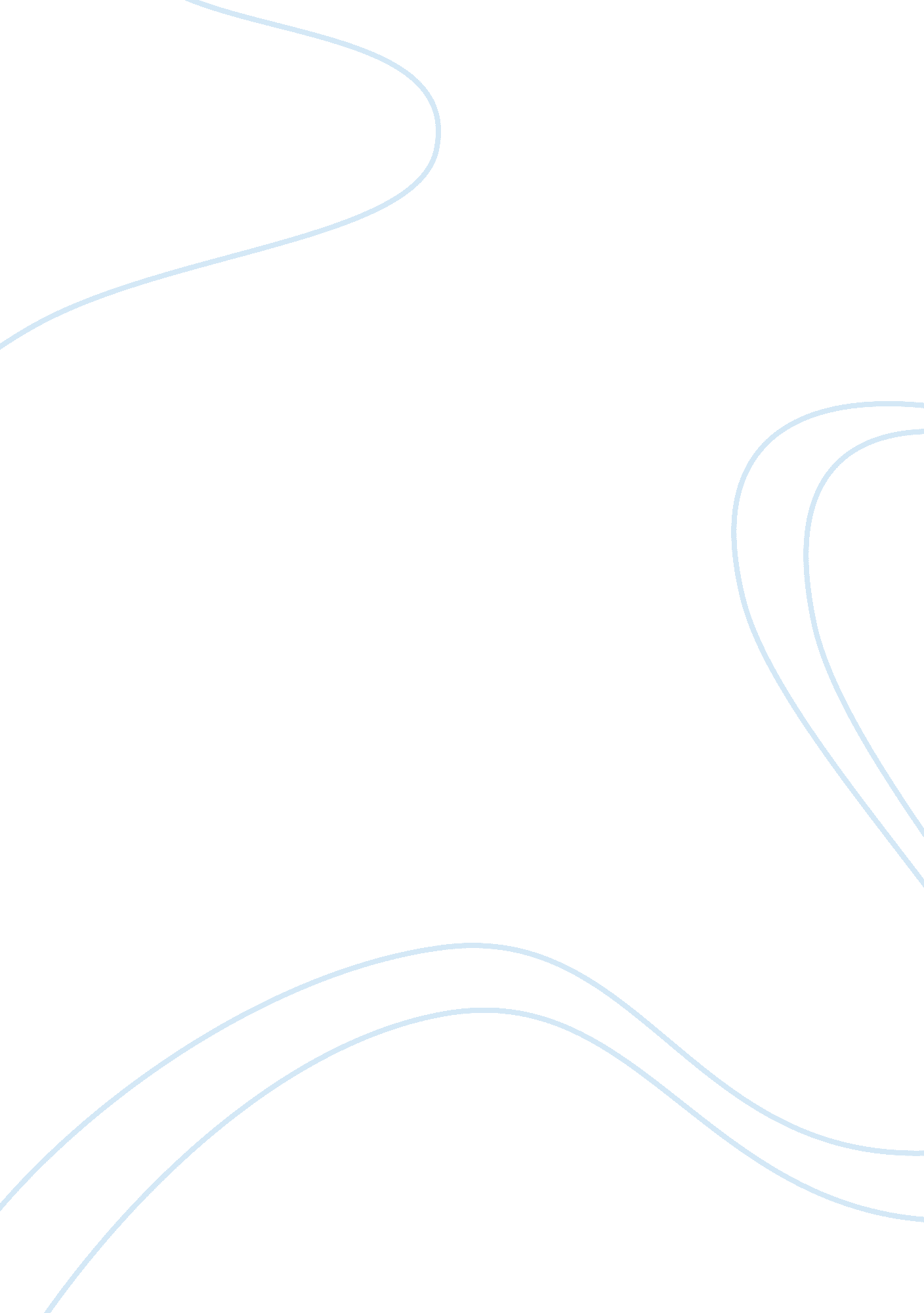 Android os and apple os draft essay sampleBusiness, Company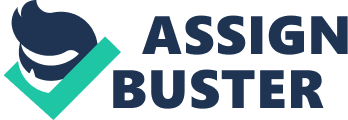 Mobile phones have become a part of people’s everyday life. There are more than six Billions mobile phone users on the planet. Every mobile phone has hardware and a specialized software called an operating system. Both Android and Apple have a operating system or OS. There are a lot mobile operating systems available. Android is a software stack-set of software subsystems needed to deliver a fully functional solution for mobile devices and desktop. The iOS is a mobile operating system that allows all other apps to run on an iPhone, iPod Touch or iPad. Androids OS mobile operating system allows apps and other media content to run on various android and other DLNA devices. Android and Apple both have the same basic phone functionality. They both can make and receive calls. They each have camera and video recording functions built it. Contact list, calendars, calculator, and music players is also a common feature between both platforms nowadays. Cellular and Wi-Fi text messaging is amongst both operating systems. Android and apple both an app store with variety and numerous apps, for a number of different uses. Even though Android and Apple have different platforms regarding operating systems, they both have a lot of basic smartphone functionality that is share between them both. Android is less restrictive than Apple phones. Android is open for customization. Android’s customizable software/hardware features include that you can install a custom launcher. Changing home screens, widgets, live animation wallpaper. You can change completely how your phone looks. Apple’s IPhone which you are limited to the fonts and few other things doesn’t allow for the scale of options one can have. Widgets can be used on android. The Android phone dialer can be changed to just about any look and feel that a user wants. Rooting and boot loader unlocks is also unique on android. It gives more control over a user phone. Rooting/boot loader is like Apple’s IPhone jailbreak but better. You can uninstall bloat ware. Carrier specific apps and media on phones which take up more of phone’s resources) It adds more customization on your phone. You can install custom roms. Some android phones are cheaply made while others are premium. Apple phone are mostly premium even those have lesser model phones. Gadgets running the Android Operating System are adaptable such that the UI (User Interface) empowers clients to multitask capacities and different purposes. The adaptability empowers clients to perform two capacities at once without needing to close different applications. Android OS underpins a few Social Integration and Google functionalities and applications, for example, Google Play, Gmail, Google Maps, G-talk, YouTube, and Google Plus.. Clients can get to a mixture of outsider applications without stringent tenets and confinements contrasted with the Apple is. Ultimately, the Android OS runs on any android underpinned gadget as a result of its low framework prerequisites and it doesn’t require the establishment of extra drivers. Also Android supports Java as one of the development platforms whereas IOS does not support Java. The iPhone is older and has a broader and better range of applications available than in the Android Market. Because Apple consumers are accustomed to paying for every step that they take within their self-contained universe, the iPhone application market is much more attractive to developers than the Android market, the iPhone operating system, especially on the early phones, is simpler and offers less power to developers compared to the Android. The basic idea of iPhone was that only one application can be running at one time. This sounds like a disadvantage, but it makes life simpler and more predictable for users. Unlike on the Android, it is difficult for an application running in the background to slow down whatever the user is trying to do at the moment (the foreground application, e. g., making a phone call) Only one kind of hardware, which makes life easier for application developers. Since no iPhone has a keyboard, an application developer does not have to think about what a keyboard would do. This also makes it easier for Apple to issue operating system updates. OS all you can do is launch apps and create folders. With the iOS you have to use the operating system designed by apple and is virtually controlled by them. 